 ABSTRAK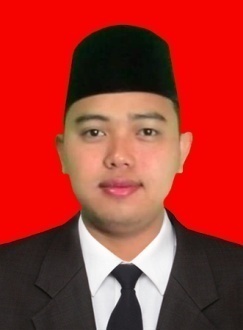 Nama		:  FADLAN KHOIRINIM		:  91215063734Judul	: Metodologi Pemahaman dan Kontribusi Muhammad Arsyad Thalib Lubis dalam Kajian Hadis di Sumatera UtaraPenelitian ini membahas tentang Metodologi Pemahaman dan Kontribusi Muhammad Arsyad Thalib Lubis dalam Kajian Hadis di Sumatera Utara. Adapun rumusan masalah dan tujuan dari penelitian tesis ini adalah untuk memperoleh pengetahuan yang lebih rinci tentang bagaimana metodologi pemahaman Hadis Muhammad Arsyad Thalib Lubis. Mendeskripsikan apa yang menjadi sumbangsih Muhammad Arsyad Thalib Lubis dalam kajian keislaman khususnya dalam kajian Hadis di Sumatera Utara. Serta Mencari kriteria Hadis Shahih menurut Muhammad Arsyad Thalib Lubis melalui Hadis-hadis yang telah dipaparkan dalam buku Fatwa: Beberapa Masalah. Penelitian ini menggunakan metode kualitatif. Dengan mengumpulkan Hadis-hadis yang tercantum di dalam buku Fatwa: Beberapa Masalah karya Muhammad Arsyad Thalib Lubis sehingga menyimpulkan kualitas Hadis tersebut serta menentukan Hadis itu dapat menjadi hujjah atau tidak dalam sebuah pengamalan.Hasil kesimpulan dapat dipahami bahwa: Muhammad Arsyad Thalib Lubis mempunyai metodologi yang unik dalam memahami Hadis baik dari segi tekstual maupun kontekstualnya. Muhammad Arsyad Thalib Lubis memandang bahwa Hadis dhaif dapat diamalkan apabila memenuhi syarat,  yaitu jika didukung oleh Hadis-hadis lain yang semakna. Metodologi Muhammad Arsyad Thalib Lubis dalam memahami Hadis dhaif ialah dengan metode ta’addud thuruq, yaitu Hadis dhaif bisa naik tingkatannya menjadi Hadis Hasan li ghairihi apa bila banyak jalur periwayatan yang dapat menjadikan Hadis dhaif naik menjadi Hasan li ghairihi dan bisa dijadikan hujjah dalam beramal. Kata kunci: Hadis, Metodologi, Pemahaman, dan Kontribusi. الملخصطريقة المنهجية لمحمد ارشد طالب لوبس وخدمته في دراسة الحديثحول سومطرة الشماليةتبحث هذه الرسالة عن الطريقة المنهجية لمحمد ارشد طالب لوبس وخدمته  في دراسة الحديث حول سومطرة الشمالية. وأما الأهداف هذه الرسالة هي تتكون من أمور الآتية : لتحصل وتجد المعرفة بتفصيله كيف كانت كيفية المنهجية لفهم الحديث محمد ارشد طالب لوبس وخدمته. والبيان بما جاء في خدمة  محمد ارشد طالب لوبس لدراسة الإسلام، وخاصة في دراسة الحديث حول سومطرة الشمالية. ثم كيف كانت طريقة النقد محمد ارشد طالب لوبس وفقا لصحيح الحديث من خلال جمعالحديث التي وردت في الفتاوى: بعض المشاكل.كانت هذه الرسالة تستخدم طريقة البحث أساليب نوعية. مع ان نجمع بعض الأحاديث التي كانت في الفتاوى. بعض مشاكل لمحمد ارشد طالب لوبس حتى تحصل وتجد صحاح الحديث وحسانها وضعافها مع أنها حجية كانت أولا, أو كان معمولا به أو غير معمول به.وأما النتيجة هذه الرسالة هي: أولا, إستعمل محمد ارشد طالب لوبس منهجية فريدة في فهم الحديث من حيث النص والسياق. ثاني, رأى محمد ارشد طالب لوبس أن الحديث الضعيف يمكن أن نعمل به بشرط واحد، أن يكون الأحاديث الضعيفة شواهد وتتابع بمعنى واحد. ثالثا, طريقة المنهجية في نقدالحديث الضعيف لمحمد ارشد طالب لوبس هي تعددالطرق, أي  أن الضعيف إذا كثر طرق رواته كان حسن لغيره وكان معمولابه. الكلمات الرئيسية: الحديث والطريقة والمنهجية والخدمة.ABSTRACTThis research elaborates the methodology of Muhammad Arsyad Thalib Lubis and his contribution on Hadith in North Sumatera. The problem and the objective of analysis from this thesis are to acquire such detail and comprehensive knowledge about Muhammad Arsyad Thalib Lubis in understanding as well as describing Hadith comprehensively. Describing Hadith in detail and also finding out the criteria of Hadith Sahih through several Hadiths found in his own book “Fatwa : Beberapa Masalah are  Muhammad Arsyad Thalib Lubis’ contributions for Islamic studies especially on Hadith studies in North Sumatera.This research is using qualitative method, by collecting the hadiths which found in book” Fatwa : Beberapa Masalah” written by Muhammad Arsyad Thalib Lubis himself, firstly he concluded the quality of hadiths and secondly decided either the hadiths could be accepted or not.The conclusion of research is we can understand that Muhammad Arsyad Thalib Lubis has such a unique methodology in understanding hadiths both literaly and contextually. Muhammad Arsyad Thalib Lubis concerns that Hadith Dhaif (the weak Hadith) can be accepted if it fulfils the conditions, and one of the conditions is if hadith dhaif has many other hadiths that reported similar incident (more or less same matan or content) through different chains of transmission (sanad). The methodology of  Muhammad Arsyad Thalib Lubis in understanding Hadith Dhaif is by using ta’addud thuruq  method, the meaning of it is that hadith dhaif can be upgraded to hadith Hasan li ghairihi if it has many transmissions and it also can be a hujjah (logical argument) in worshipping.Keywords: Hadith, Methodologyi, Understanding, and Contribution. KATA PENGANTARPuji dan syukur kehadirat Allah Swt  yang telah memberikan kesempatan dan kesehatan bagi peneliti untuk menyelesaikan karya ilmiah yang berjudul: METODOLOGI PEMAHAMAN DAN KONTRIBUSI MUHAMMAD ARSYAD THALIB LUBIS DALAM KAJIAN HADIS DI SUMATERA UTARA. Peneliti bersyukur dibalik ujian dan rintangan yang dihadapi sepanjang menyelesaikan karya ini, masih dalam keadaan sehat. Shalawat berangkaikan salam tidak lupa peneliti sanjungkan kepada baginda Rasulullah Saw sebagai pembawa risalah agama Islam yang menjadi rahmat bagi semesta alam raya ini. Peneliti menyadari bahwa dalam penulisan tesis ini masih ada kekurangan dan kekhilafan, semua ini karena keterbatasan ilmu dan pengalaman yang dimiliki oleh peneliti, sejak tahun 2017 dan berakhir pada penetapan judul serta penetapan pembimbing dilanjutkan dengan penulisan tesis dan pengesahan tesis ini. Proses itu semua tidak terlepas dari bantuan dan dorongan dari berbagai pihak. Untuk itu, peneliti ingin menyampaikan terimakasih yang tidak terhingga kepada:Kepada kedua orang tua penulis yang tersayang, Ayahanda Suriono dan Ibunda Sa’adah, terimakasih telah memberikan segala bentuk kemudahan bagi peneliti terutama dalam hal motivasi serta dorongan dan khususnya dari segi financial, dengan membuka jalan untuk peneliti sehingga dapat merasakan pendidikan di perguruan tinggi, akhirnya peneliti dapat menyelesaikan studi ini dengan penuh tanggung jawab dan semangat dari kedua orang tua. Kepada abang dan adik peneliti tersayang, terimakasih atas semangat dan dorongannya, kalian semua menjadi penguat semangat bagi peneliti meneruskan perjuangan dalam menuntut ilmu hingga selesainya studi yang peneliti jalani hingga 2 tahun ini.Kepada Bapak Direktur Pascasarjana UIN SU Prof. Dr. Syukur Kholil, M.A.  Beserta jajarannya, Bapak Dr. Akhyar Zein, Bapak Abdullah Saha. Terimakasih telah memberikan dorongan dan bantuannya. Kepada Bapak Ketua jurusan, Dr. Ardiansyah, Lc, MA. Bapak sekretaris jurusan, Dr. Sulaiman Muhammad Amir, beserta staff prodi Ilmu Hadis dan juga staff pengajar di Fakultas Ushuluddin yang telah membagi ilmunya kepada peneliti, peneliti mengucapkan banyak terimakasih. semoga segala kebaikan dan amal baik yang dicurahkan Bapak/Ibu Dosen mendapat ganjarannya dari Allah Swt. Ustadz Dr. Sulidar, M.Ag sebagai pembimbing tesis I dan Ustadz Dr. H. Ardiansyah, Lc, MA sebagai pembimbing tesis II, yang telah banyak meluangkan waktu dan ilmunya kepada peneliti dalam menyiapkan tesis ini sehingga selesai dengan baik. Pimpinan dan karyawan perpustakaan Pascasarjana UIN-SU terimakasih juga turut membantu dalam menyiapkan tesis ini. Kepada sahabat peneliti, Untung Aulia Safri Sitorus, Khairani Umam, Muhammad Irsyad, Rido Adlinnas, Syukri Aba, Fakhrul Akmi, M. Idham Aditia Hasibuan, Faisal Amri Al Azhari, Yudi Prabowo, Suaib Daulay, Desi Mustika, Kasban, Firmansyah, Rusiana saya ucapkan terimakasih  atas dorongannya di waktu senang maupun susah. Semoga persahabatan yang kita bina selama bertahun-tahun ini berkenalan di dunia dan akhirat. Amin.  Sekali lagi terimakasih sebanyak-banyaknya, semoga partisipasi dan bantuan dari semua pihak mendapat ganjaran dari Allah Swt  baik di dunia maupun di akhirat kelak, Amin. Dan peneliti harapkan skripsi ini dapat berguna bagi peneliti khususnya dan yang membaca umumnya. Medan, 7 November 2017PenulisDAFTAR ISIABSTRAKKATA PENGANTAR		i	DAFTAR ISI		ivTRANSLITERASI dan SINGKATAN		viBAB I PENDAHULUAN Latar Belakang Masalah 		1Rumusan Masalah 		8Batasan Istilah 		9Tujuan Penelitian 		10Kegunaan Penelitian		10Kajian Terdahulu		10Metode Penelitian 		14Sistematika Pembahasan 		16BAB II BIOGRAFI DAN KARYA-KARYA M. ARSYAD TAHLIB LUBISRiwayat Hidup M. Arsyad Thalib Lubis		18Latar Belakang Pendidikan M. Arsyad Thalib Lubis		26Latar Belakang Pemikiran M. Arsyad Thalib Lubis 		32Pengenalan terhadap Karya-karya M. Arsyad Thalib Lubis 	35Kontribusi  M. Arsyad Terhadap Aljamiyatul Washliyah	 	37BAB III METODOLOGI PEMAHAMAN HADIS M. ARSYAD THALIB LUBISPemahaman M. Arsyad Thalib Lubis tentang Hadis		47Pemahaman M. Arsyad Thalib Lubis dalam Penilaian Kualitas Hadis (Sunnah yang disebutkan M. Arsyad)		49Pemahaman M. Arsyad Thalib Lubis tentang Hadis dha’if		52Pemahaman M. Arsyad Thalib Lubis dalam Menyelesaikan Hadis-hadis yang Bertentangan		65Pemahaman M. Arsyad Thalib Lubis terhadap Tekstual dan Kontekstual Hadis		89BAB IV KONTRIBUSI M. ARSYAD THALIB LUBIS DALAM KAJIAN HADISBuku Isthilahat Al-Muhaddisin		108Fatwa: Beberapa Masalah		110Kontribusinya Terhadap Pemahaman Keagamaan Umat Islamdi Sumatera Utara		121Pandangan Beberapa Tokoh Terhadap M. Arsyad		124BAB V PENUTUP Kesimpulan 		135Saran-saran		136DAFTAR PUSTAKA TRANSLITERASI DAN SINGKATANI.  Pedoman Transliterasi Arab-LatinSistem transliterasi yang digunakan di sini  adalah berdasarkan dengan Surat Keputusan Bersama Menteri Agama dan Menteri Pendidikan dan Kebudayaan Republik  nomor: 158 tahun 1987 dan nomor: 0543b/U/1987.Konsonan Fonem konsonan bahasa Arab yang dalam sistem tulisan Arab dilambangkan dengan huruf, dalam transliterasi ini sebagian dilambangkan dengan huruf, sebagian dilambangkan dengan tanda, dan sebagian lagi dilambangkan dengan huruf dan tanda sekaligus. Berikut ini disajikan daftar abjad Arab dan transliterasinya dalam huruf latin:B. Huruf Vokal		  	  	Vokal bahasa Arab, seperti halnya bahasa Indonesia, terdiri dari vokal tunggal (monoftong) dan vokal rangkap (diftong).1. Vokal Tunggal (monoftong) :				Vokal tunggal bahasa Arab yang lambangnya berupa tanda dan harakat, transliterasinya adalah sebagai berikut:Contoh: 	(جهد   ) ditulis jahada		( سئل   ) ditulis su’ila( روي    ) ditulis ruwiya		2. Vokal Rangkap (diftong)Vokal rangkap bahasa Arab yang lambangnya berupa gabungan antara harakat dan huruf, transliterasi adalah berupa gabungan huruf.Contoh : 	كيف	=	kaifa		قول	=	qaula  3. Vokal Panjang (Maddah)Maddah atau vokal panjang yang lambangnya berupa harakat dan huruf, transliterasinya berupa huruf dan tanda.Contoh :    قال	=	q±la   ,    رمى       =	ram±	   	فيها	=	f³h±    ,  يكتبون      =	yaktub­na4. Ta Marbutah ( ة )Transliterasi untuk ta marbutah ada dua. a. Ta marbutah hidupTa marbutah yang hidup atau mendapat harakat fathah, kasrah dan dammah, transliterasinya adalah /t/, misalnya:   المطهرة الشريعة   = ditulis asy-syar³ ‘at al-mu¯ahharah.b. Ta marbutah matiTa marbutah yang mati atau mendapat harakat hukum, transliterasinya adalah  /h/, misalnya  أهل السّنّة ، زيديّة    ditulis ahl as-Sunnah, Zaidiyyah.5. Syaddah (Konsonan Rangkap)Syaddah yang dalam sistem tulisan Arab dilambangkan dengan tanda  ( ّ ), dalam transliterasi ini dilambangkan dengan huruf yang sama dengan huruf yang diberi tanda syaddah.  Contoh :مقدّمة ، مجدّد	ditulis dengan muqaddimah, mujaddid	 6. Kata SandangKata sandang dalam sistem tulisan Arab dilambangkan dengan huruf   Kata ال . Namun dalam transliterasi ini kata sandang tersebut dibedakan atas kata sandang yang diikuti oleh huruf syamsiyah dan kata sandang yang diikuti oleh huruf qomariyah. Kata sandang yang diikuti oleh huruf syamsiyah ditransliterasikan dengan huruf yang sama bunyinya, yaitu /l/ diganti dengan huruf yang langsung mengikuti kata sandang itu. Huruf-huruf syamsiyah ada empat belas buah, yaitu:  ت ، ث ، د ، ذ ، س ، ش ، ص ، ض ، ط ، ظ ، ل ، نContoh :     التوّاب   ditulis  at-taww±bu, الدّهر    ditulis ad-dahruSedangkan kata sandang yang diikuti oleh huruf-huruf qamariyah ditransliterasikan sesuai dengan aturan yang digariskan di depan dan sesuai dengan pula dengan bunyinya. Adapun huruf-huruf qamariyah adalah sebagai berikut:ا ، ب ، ج ،ح ، خ ، ع ، غ ، ف ، ق ، و ، م ، ه ، يContoh:   القمر  ditulis dengan al-qamaru,   الكريم  ditulis dengan al-kar³muBaik diikuti oleh huruf syamsiyah maupun huruf qamariyah, kata sandang ditulis terpisah dari kata yang mengikutinya dan diberi tanda hubung ( - ).II. Singkatan as.		=  ‘alaih as-salâmhlm. 	=  halaman 	=  tahun HijriyahM.		=  tahun MasehiQ.S.	=  Alquran ra.		=  radiallah ‘anhusaw.	=  salla Allâh ‘alaih wa sallâmswt.	=  subhânahu wa ta’âlâ S.		=  Suraht.p.	=  tanpa penerbitt.t.		=  tanpa tahunt.t.p	=  tanpa tempat penerbitw.		=  wafatKATA PENGANTARPuji dan syukur kehadirat Allah Swt  yang telah memberikan kesempatan dan kesehatan bagi peneliti untuk menyelesaikan karya ilmiah yang berjudul: METODOLOGI PEMAHAMAN DAN KONTRIBUSI MUHAMMAD ARSYAD THALIB LUBIS DALAM KAJIAN HADIS DI SUMATERA UTARA. Peneliti bersyukur dibalik ujian dan rintangan yang dihadapi sepanjang menyelesaikan karya ini, masih dalam keadaan sehat. Shalawat berangkaikan salam tidak lupa peneliti sanjungkan kepada baginda Rasulullah Saw sebagai pembawa risalah agama Islam yang menjadi rahmat bagi semesta alam raya ini. Peneliti menyadari bahwa dalam penulisan tesis ini masih ada kekurangan dan kekhilafan, semua ini karena keterbatasan ilmu dan pengalaman yang dimiliki oleh peneliti, sejak tahun 2017 dan berakhir pada penetapan judul serta penetapan pembimbing dilanjutkan dengan penulisan tesis dan pengesahan tesis ini. Proses itu semua tidak terlepas dari bantuan dan dorongan dari berbagai pihak. Untuk itu, peneliti ingin menyampaikan terimakasih yang tidak terhingga kepada:Kepada kedua orang tua penulis yang tersayang, Ayahanda Suriono dan Ibunda Sa’adah, terimakasih telah memberikan segala bentuk kemudahan bagi peneliti terutama dalam hal motivasi serta dorongan dan khususnya dari segi financial, dengan membuka jalan untuk peneliti sehingga dapat merasakan pendidikan di perguruan tinggi, akhirnya peneliti dapat menyelesaikan studi ini dengan penuh tanggung jawab dan semangat dari kedua orang tua. Kepada abang dan adik peneliti tersayang, terimakasih atas semangat dan dorongannya, kalian semua menjadi penguat semangat bagi peneliti meneruskan perjuangan dalam menuntut ilmu hingga selesainya studi yang peneliti jalani hingga 2 tahun ini.Kepada Bapak Direktur Pascasarjana UIN SU Prof. Dr. Syukur Kholil, M.A.  Beserta jajarannya, Bapak Dr. Akhyar Zein, Bapak Abdullah Saha. Terimakasih telah memberikan dorongan dan bantuannya. Kepada Bapak Ketua jurusan, Dr. Ardiansyah, Lc, MA. Bapak sekretaris jurusan, Dr. Sulaiman Muhammad Amir, beserta staff prodi Ilmu Hadis dan juga staff pengajar di Fakultas Ushuluddin yang telah membagi ilmunya kepada peneliti, peneliti mengucapkan banyak terimakasih. semoga segala kebaikan dan amal baik yang dicurahkan Bapak/Ibu Dosen mendapat ganjarannya dari Allah Swt. Ustadz Dr. Sulidar, M.Ag sebagai pembimbing tesis I dan Ustadz Dr. H. Ardiansyah, Lc, MA sebagai pembimbing tesis II, yang telah banyak meluangkan waktu dan ilmunya kepada peneliti dalam menyiapkan tesis ini sehingga selesai dengan baik. Pimpinan dan karyawan perpustakaan Pascasarjana UIN-SU terimakasih juga turut membantu dalam menyiapkan tesis ini. Kepada sahabat peneliti, Untung Aulia Safri Sitorus, Khairani Umam, Muhammad Irsyad, Rido Adlinnas, Syukri Aba, Fakhrul Akmi, M. Idham Aditia Hasibuan, Faisal Amri Al Azhari, Yudi Prabowo, Suaib Daulay, Desi Mustika, Kasban, Firmansyah, Rusiana saya ucapkan terimakasih  atas dorongannya di waktu senang maupun susah. Semoga persahabatan yang kita bina selama bertahun-tahun ini berkenalan di dunia dan akhirat. Amin.  Sekali lagi terimakasih sebanyak-banyaknya, semoga partisipasi dan bantuan dari semua pihak mendapat ganjaran dari Allah Swt  baik di dunia maupun di akhirat kelak, Amin. Dan peneliti harapkan skripsi ini dapat berguna bagi peneliti khususnya dan yang membaca umumnya. Medan, 7 November 2017PenulisHuruf ArabNamaHuruf LatinKeteranganابتثجحخدذرزسشصضطظعغفقكلمنوﻫءيAlifbatasajimhakhadalzalrazaysinsyinsaddadtaza‘ainghainfaqafkaflammimnunwawhahamzahyaTidak dilambangkanbt£j¥khad©rzssy¡«¯§‘ghfqklmnwh’YTidak dilambangkan--(s) dengan titik di atasj(h) dengan titik di bawah(k) dan (h)-(z) dengan titik di atas---(s) dan (y)(s) dengan titik di bawah(d) dengan titik di bawah(t) dengan titik di bawah(z) dengan titik di bawahkoma terbalik (di atas)(g) dan (h)--------apostrof-TandaNamaHuruf LatinNama_______________FathahKasrahDammahAiuaiuTanda dan HurufNamaTanda dan HurufNamaــــــــــيــــــــــوFat¥ah dan yaFat¥ah dan wauaiaua dan ia dan uHarakat dan HurufNamaHuruf dan tandaNamaــا  ــىــيــوfathah dan alif atau yakasrah dan yadammah dan wau±³­A dan garis di atasi dan garis di atasu dan garis di atas